22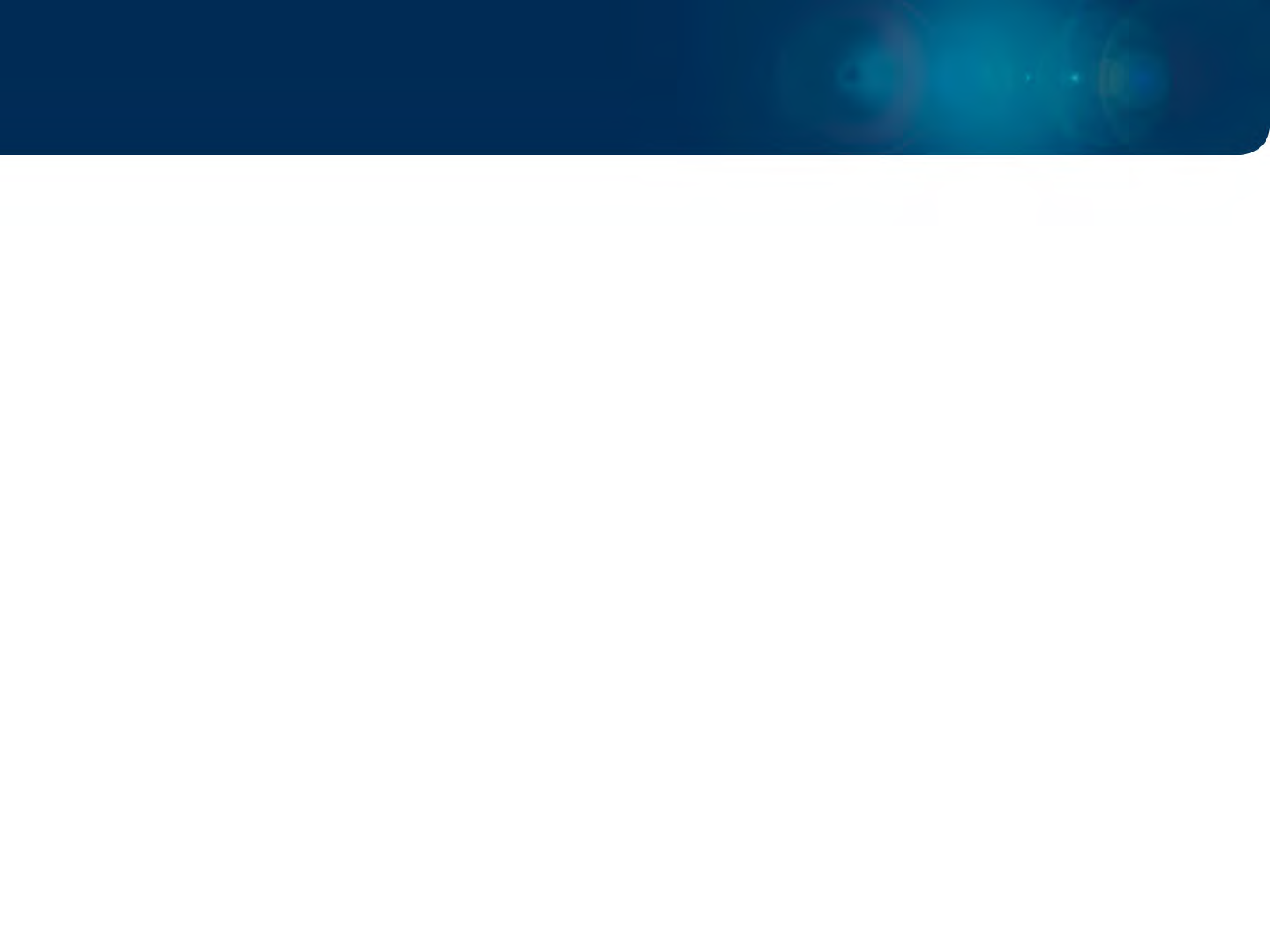 Oncology nurse station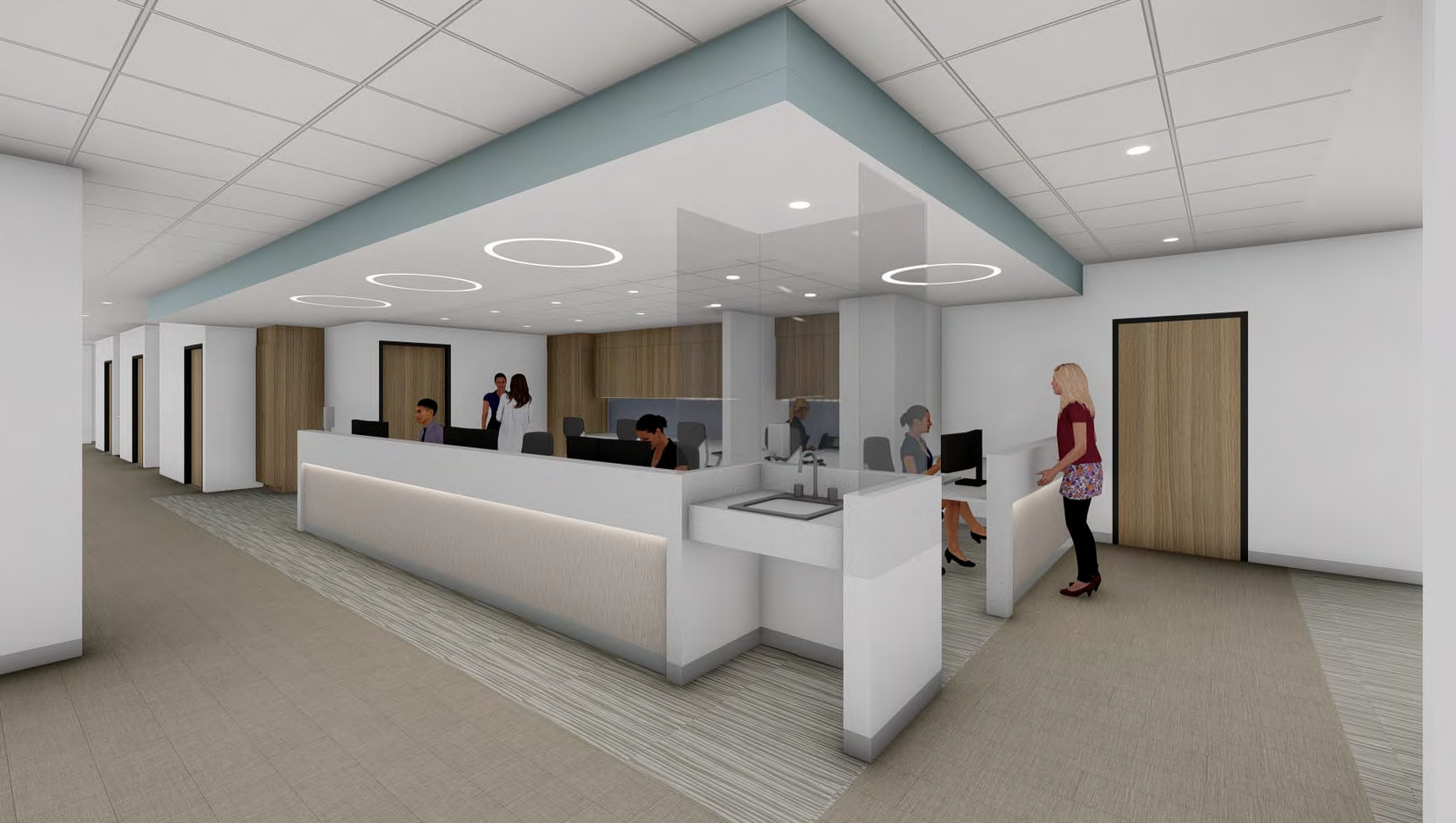 ©2015 Cape Cod Healthcare Inc.Expert physicians. Quality hospitals. Superior care.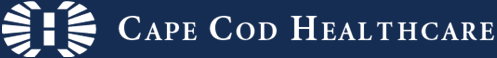 233rd Floor Med Surg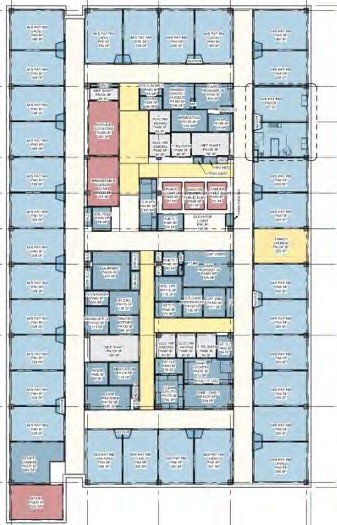 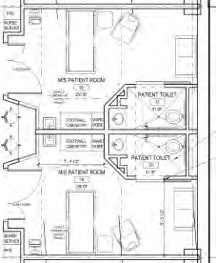 Expert physicians. Quality hospitals. Superior care.243rd Floor Med Surg – Patient Room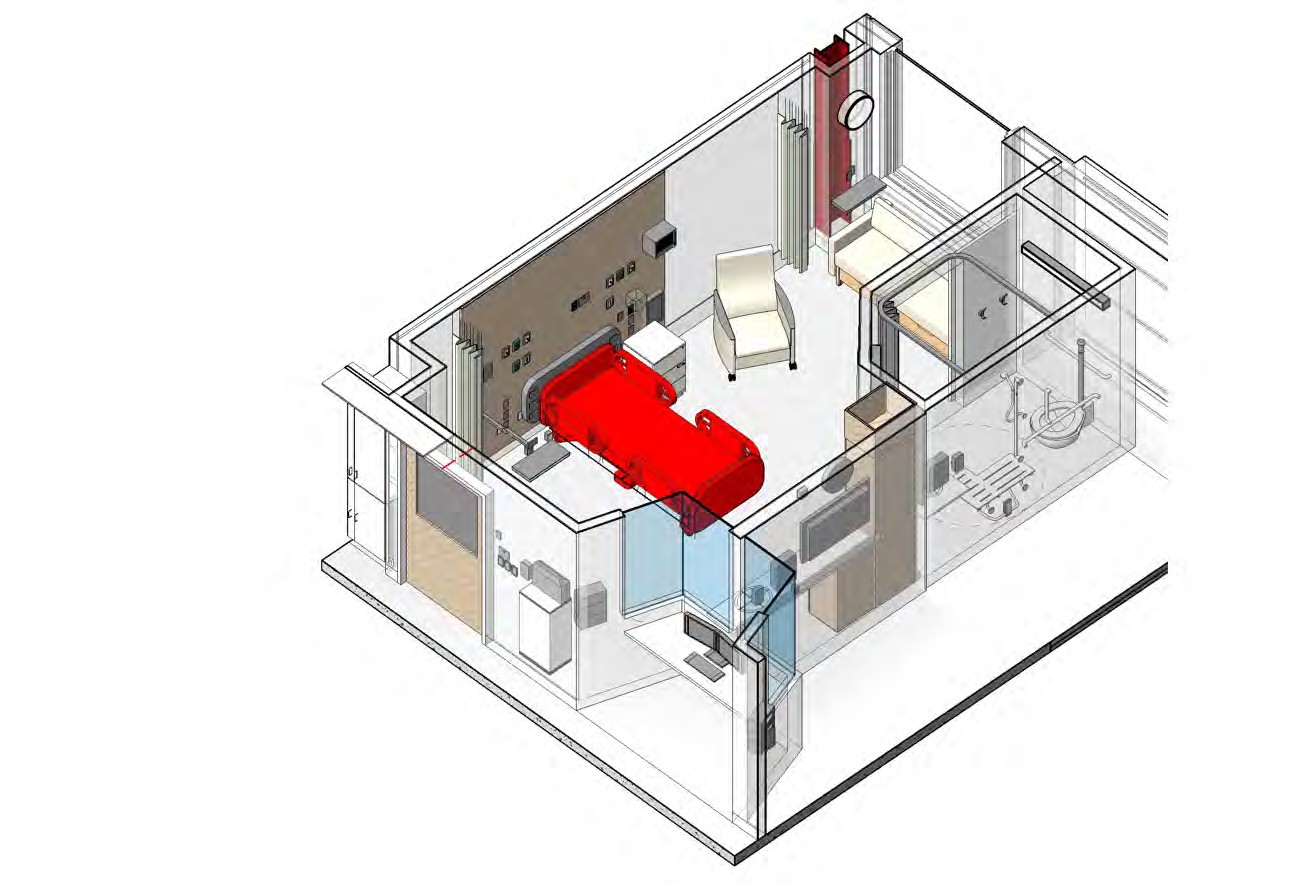 Expert physicians. Quality hospitals. Superior care.M/S HEADWALL + FOOTWALL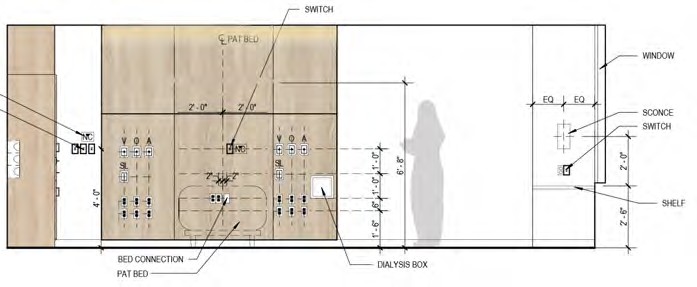 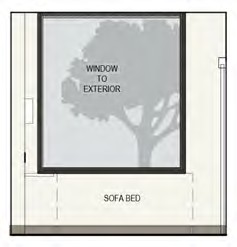 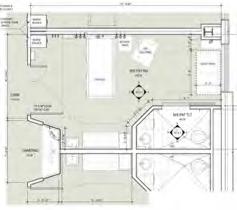 1 HEADWALL ELEVATION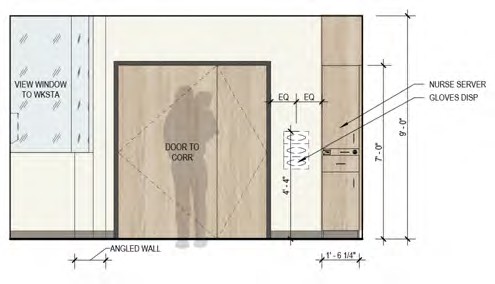 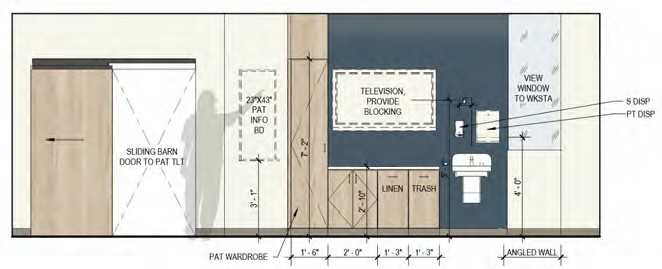 3	PATIENT ROOM – FOOTWALL2	PATIENT ROOM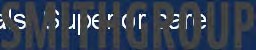 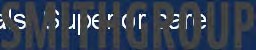 M/S NURSE STATION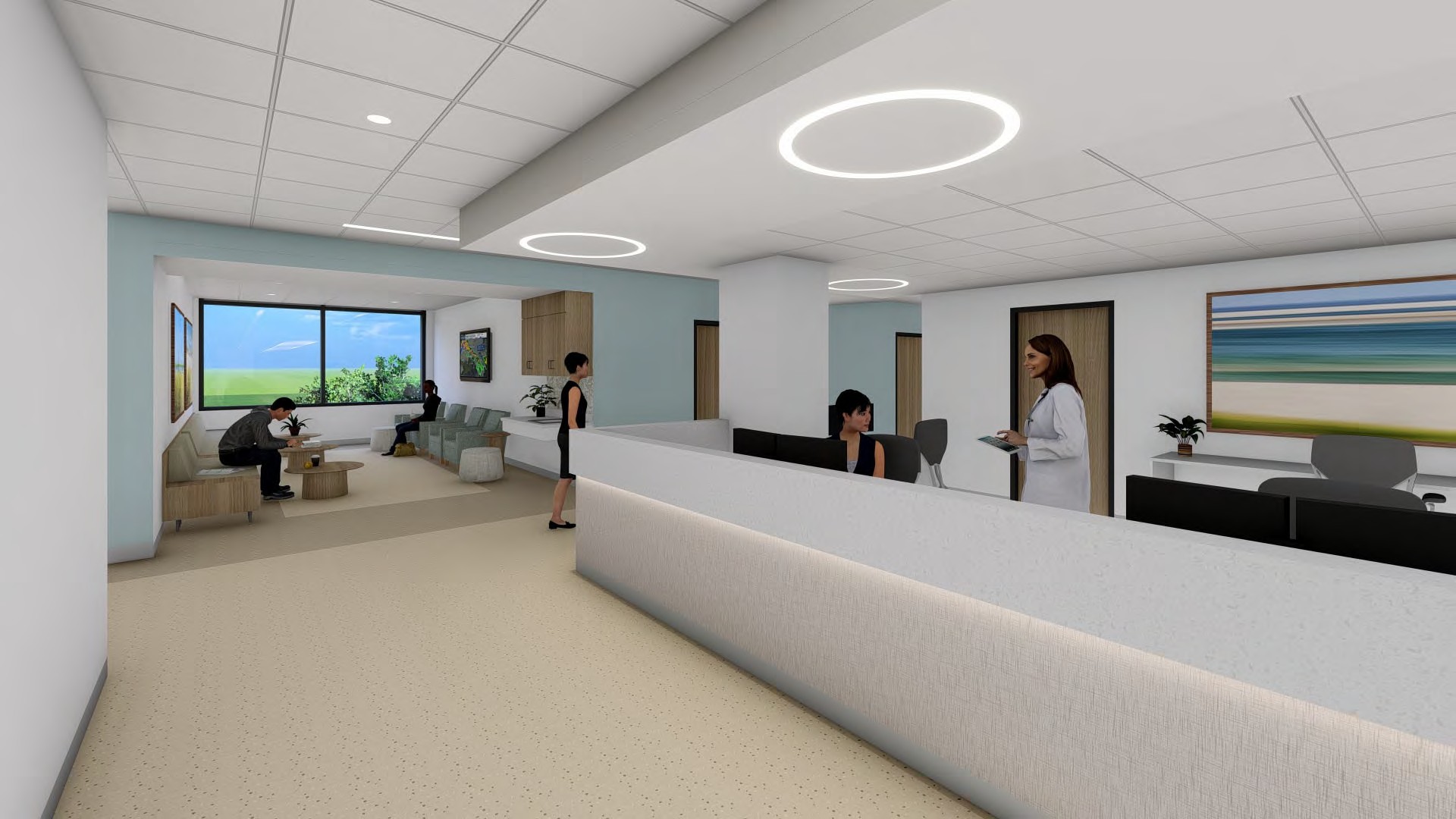 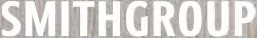 TYPICAL STAFF LOUNGE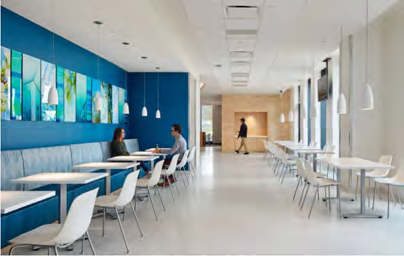 REFLECTED CEILING PLAN:	FLOOR PLAN:	MATERIALITY: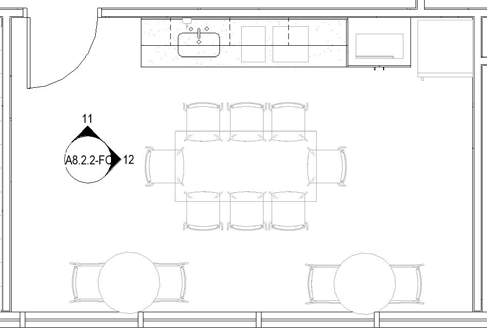 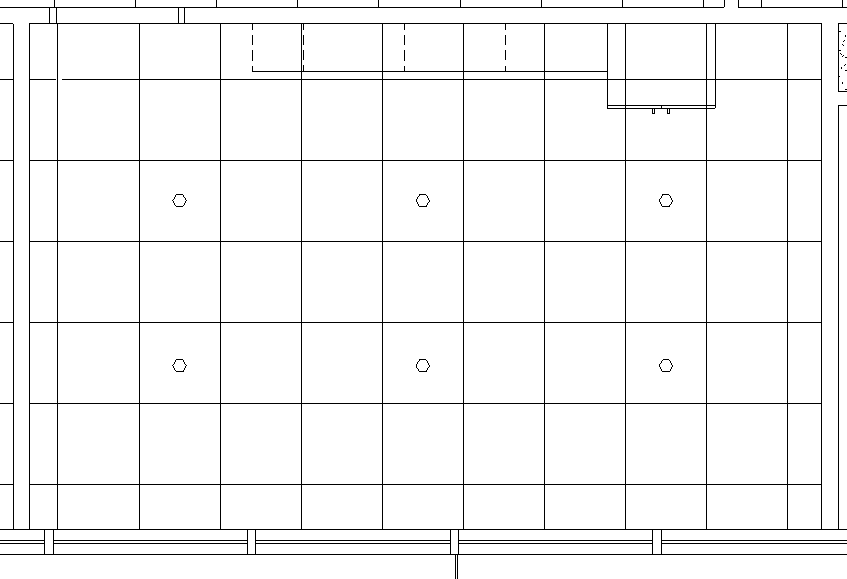 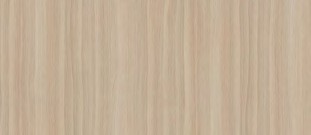 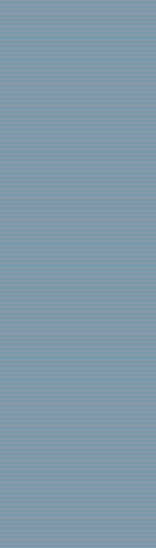 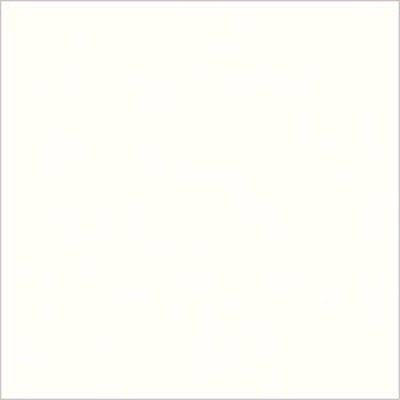 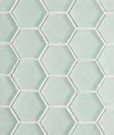 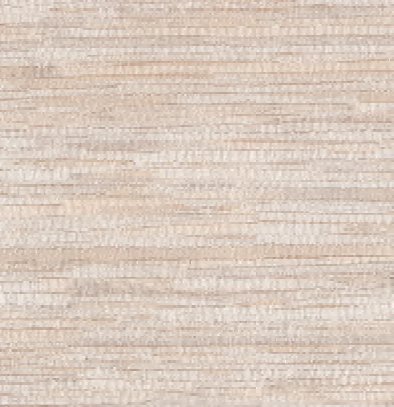 28Northwest View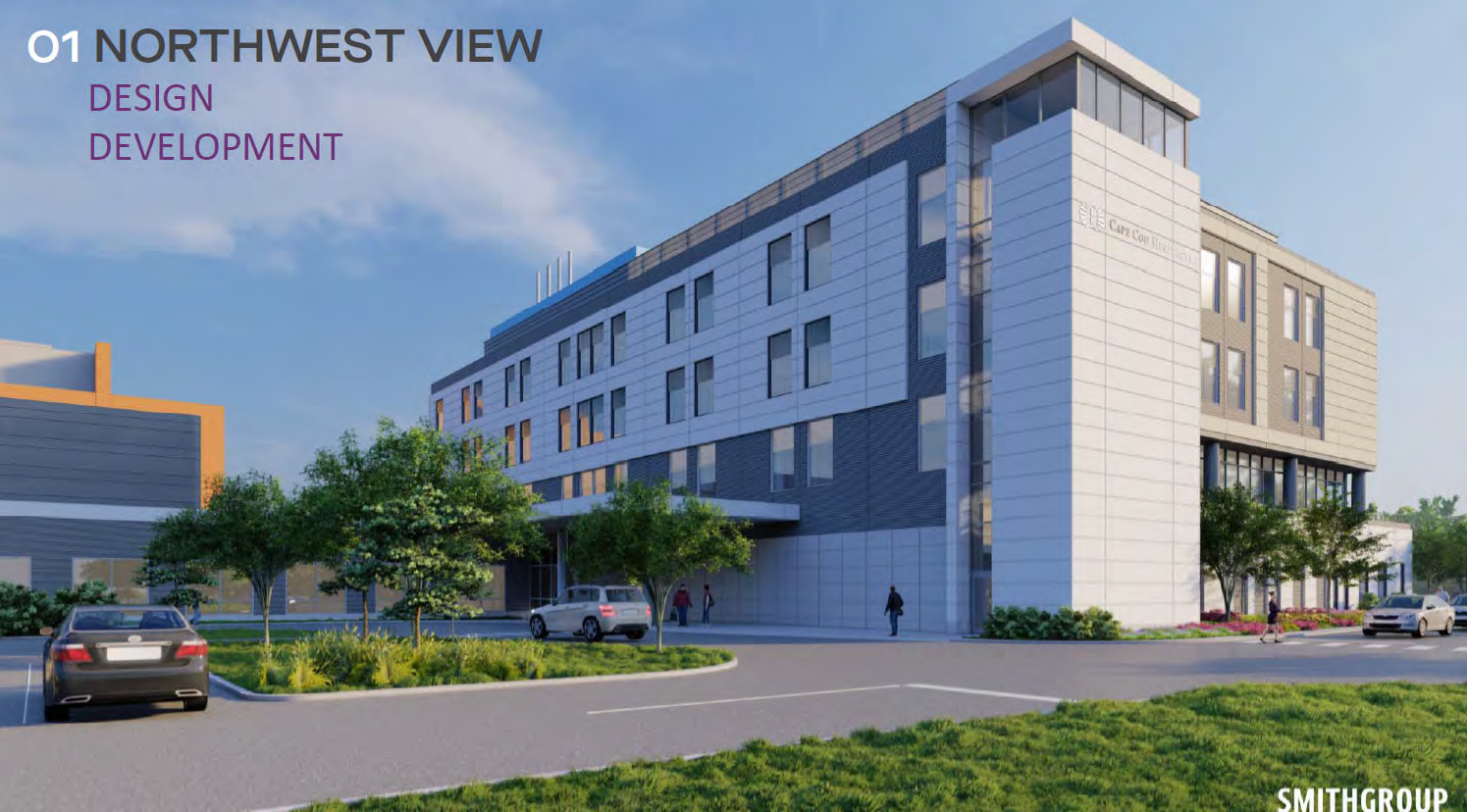 ©2015 Cape Cod Healthcare Inc.Expert physicians. Quality hospitals. Superior care.29Southwest View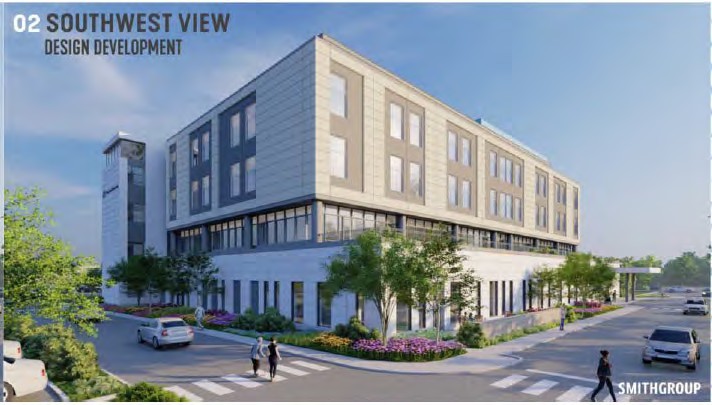 ©2015 Cape Cod Healthcare Inc.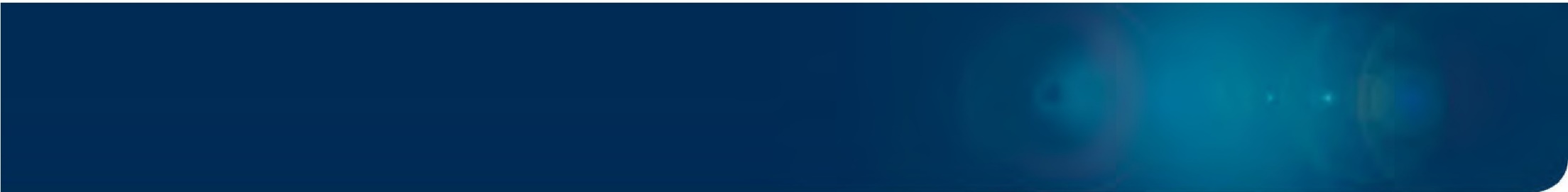 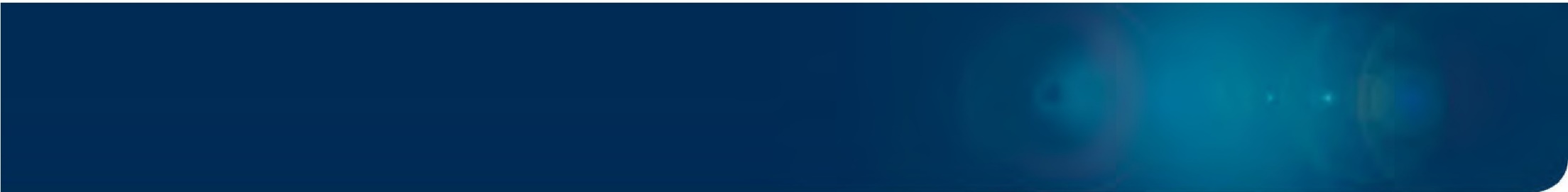 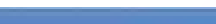 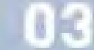 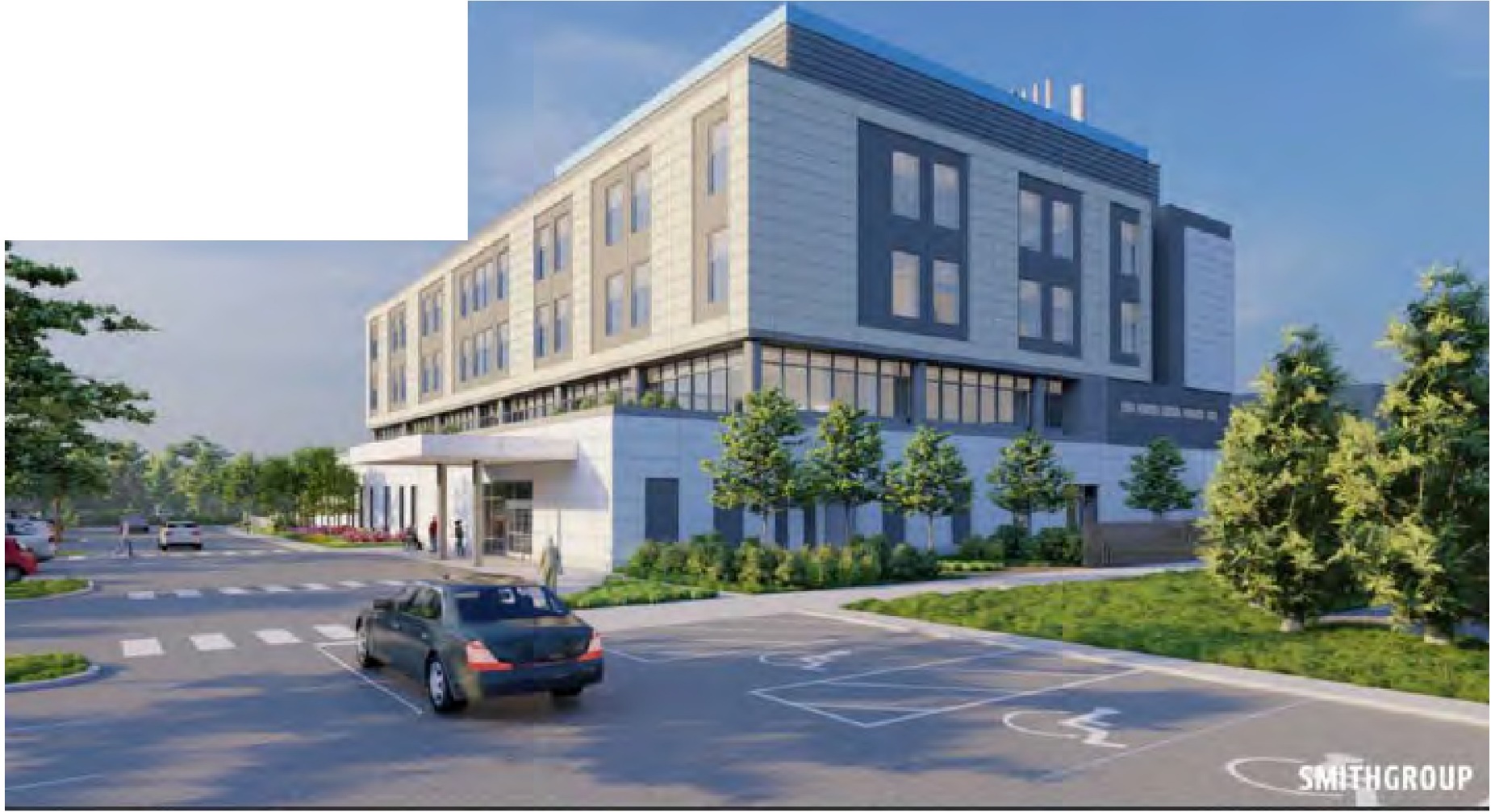 ©2015 Cape Cod Healthcare Inc.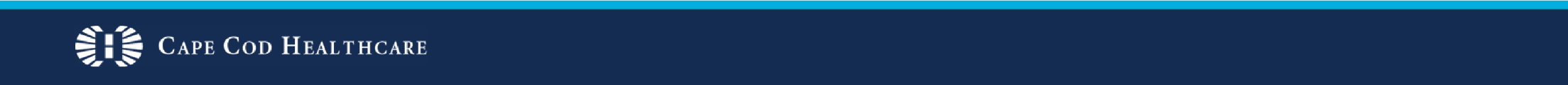 31Cross section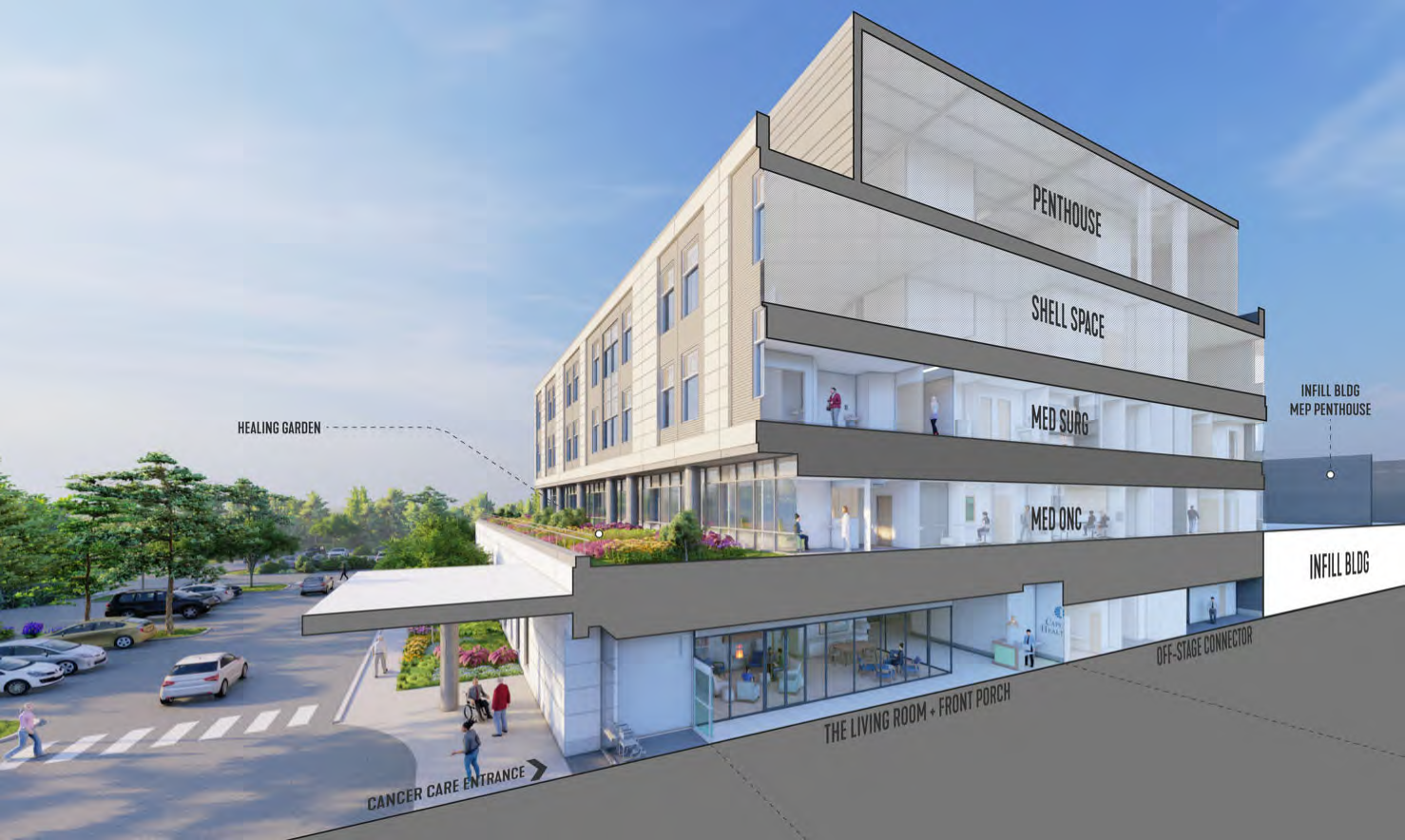 ©2015 Cape Cod Healthcare Inc.Expert physicians. Quality hospitals. Superior care.PATIENT JOURNEY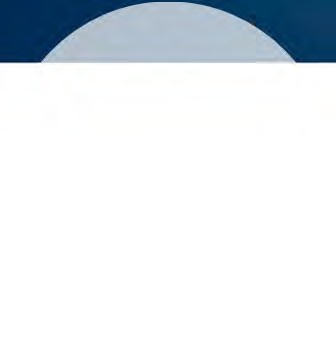 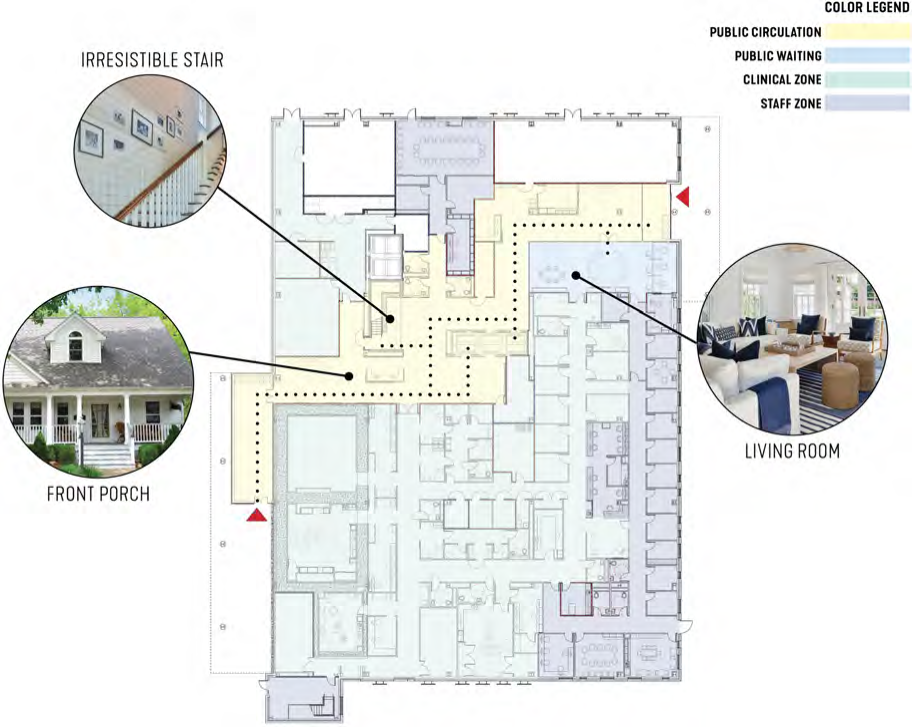 MOMENTS THAT MATTER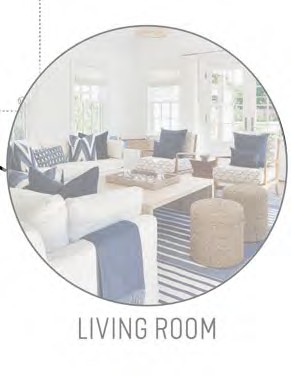 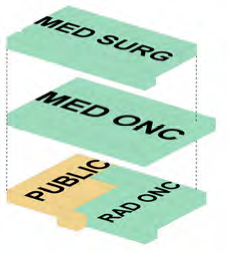 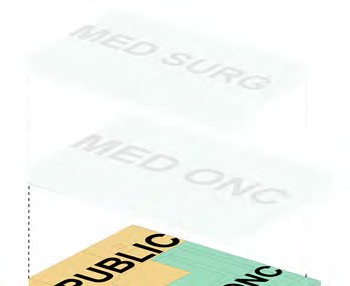 LOOK AND FEELRESIDENTIAL, SOPHISTICATED, COMFORTING, TAILORED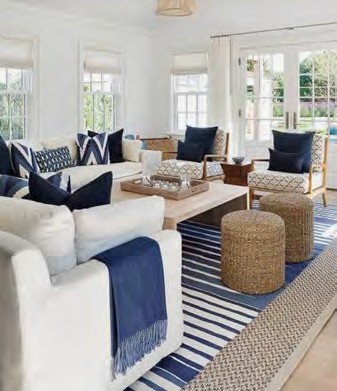 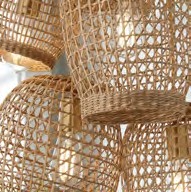 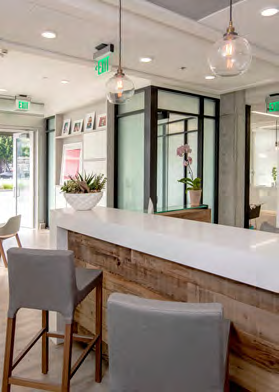 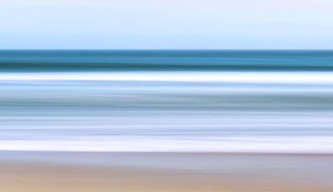 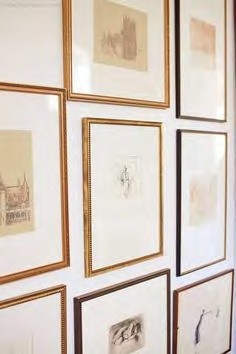 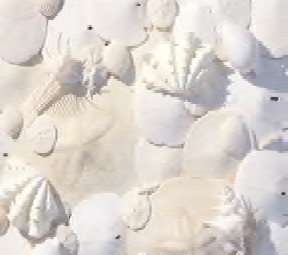 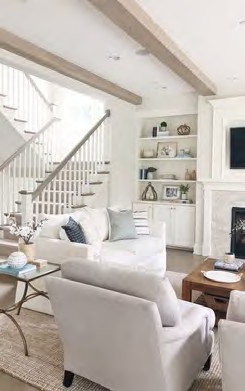 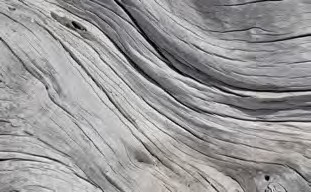 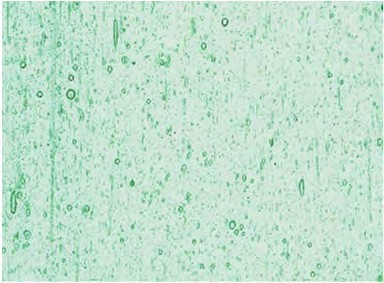 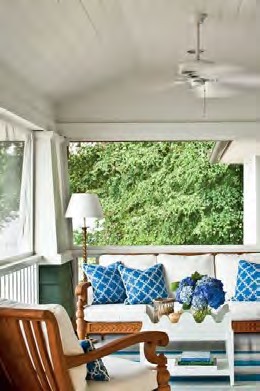 MATERIAL PALETTE, PUBLIC LOBBY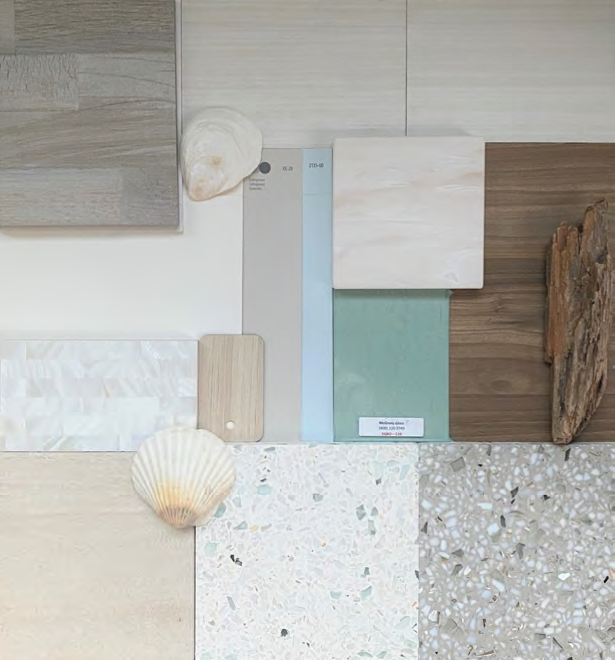 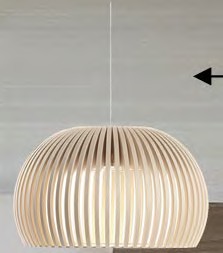 USG PLANK CEILINGSARANTE, S‐11 CRÈME OVANGPUBLIC RECEPTION LIGHT PENDANTSECTO DESIGNELEVATOR WALL TILE + FIREPLACE TILE,BEST TILE, RESERVOIR TIMBERWOLFEGENERAL WHITE PAINT,BENJAMIN MOORE SIMPLY WHITEWOOD LOOK PLASTIC LAMINATE ACCENTNEVAMAR, MACCHIATO WF0011TPUBLIC SOLID SURFACECORAIN, SAND STORMSGENERAL NEUTRAL ACCENT PAINT,BENJAMIN MOORE COLLINGWOODGENERAL ACCENT PAINT,BENJAMIN MOORE SUMMER SHOWERGENERAL PLASTIC LAMINATELAMINART, AMERICAN CHESTNUTPUBLIC BATHROOM WALL TILEARTISTIC TILE WHITE RIVER RIDEPUBLIC BATHROOM FLOOR TILEBEST TILE, RUN SALTSEEDED COLORED GLASSMCGORY GLASSPUBLIC TERRAZZO FLOORINGTM SUPPLY, CUSTOM COLORSPUBLIC TERRAZZO ACCENT FLOORINGTM SUPPLY, CUSTOM COLORS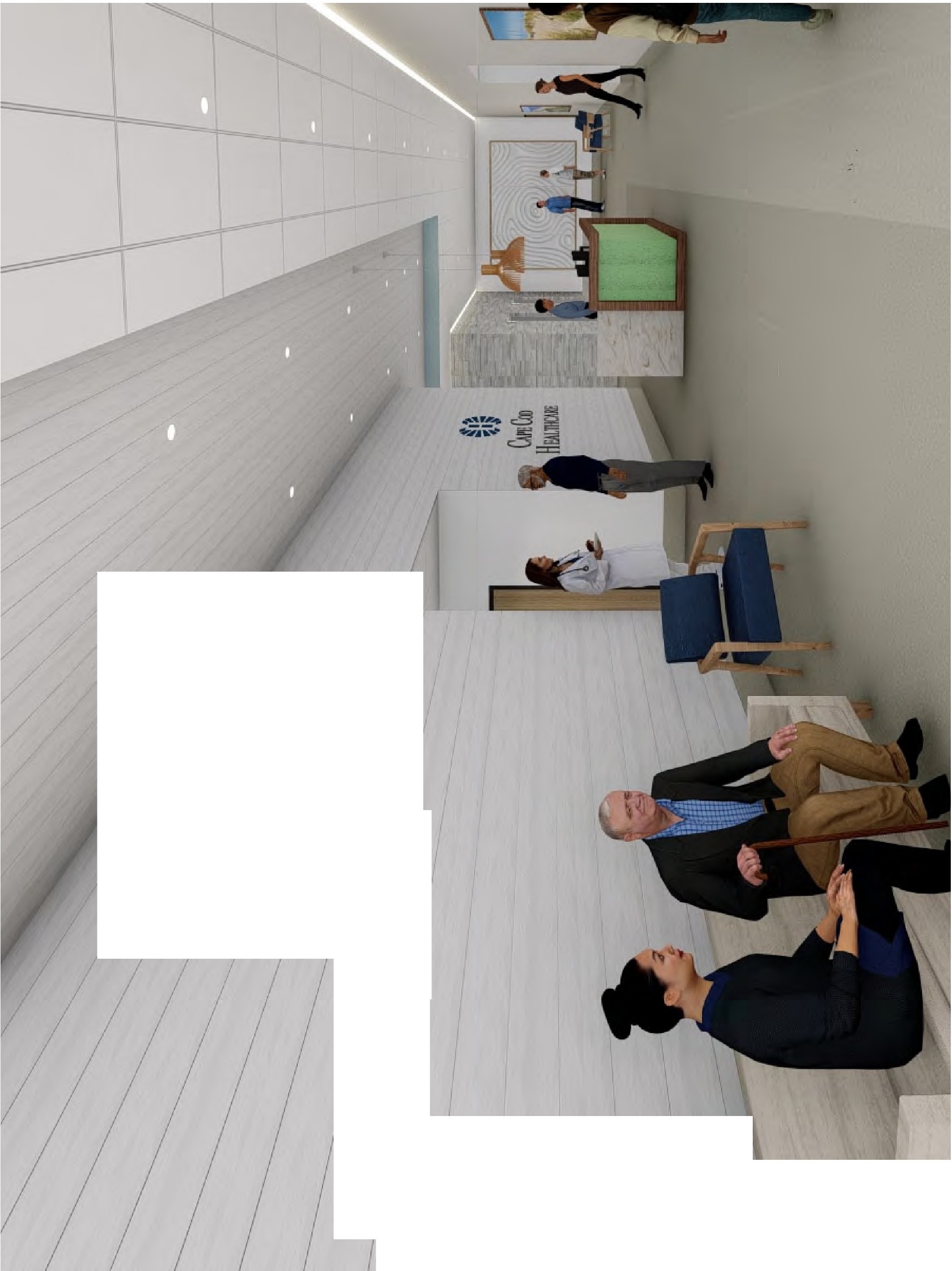 I	I II 'I	I	'	II	,I	I/	/	/	JI	/1'1/ //I  I  I;! J I I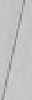 III/rII	\\\\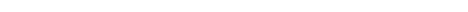 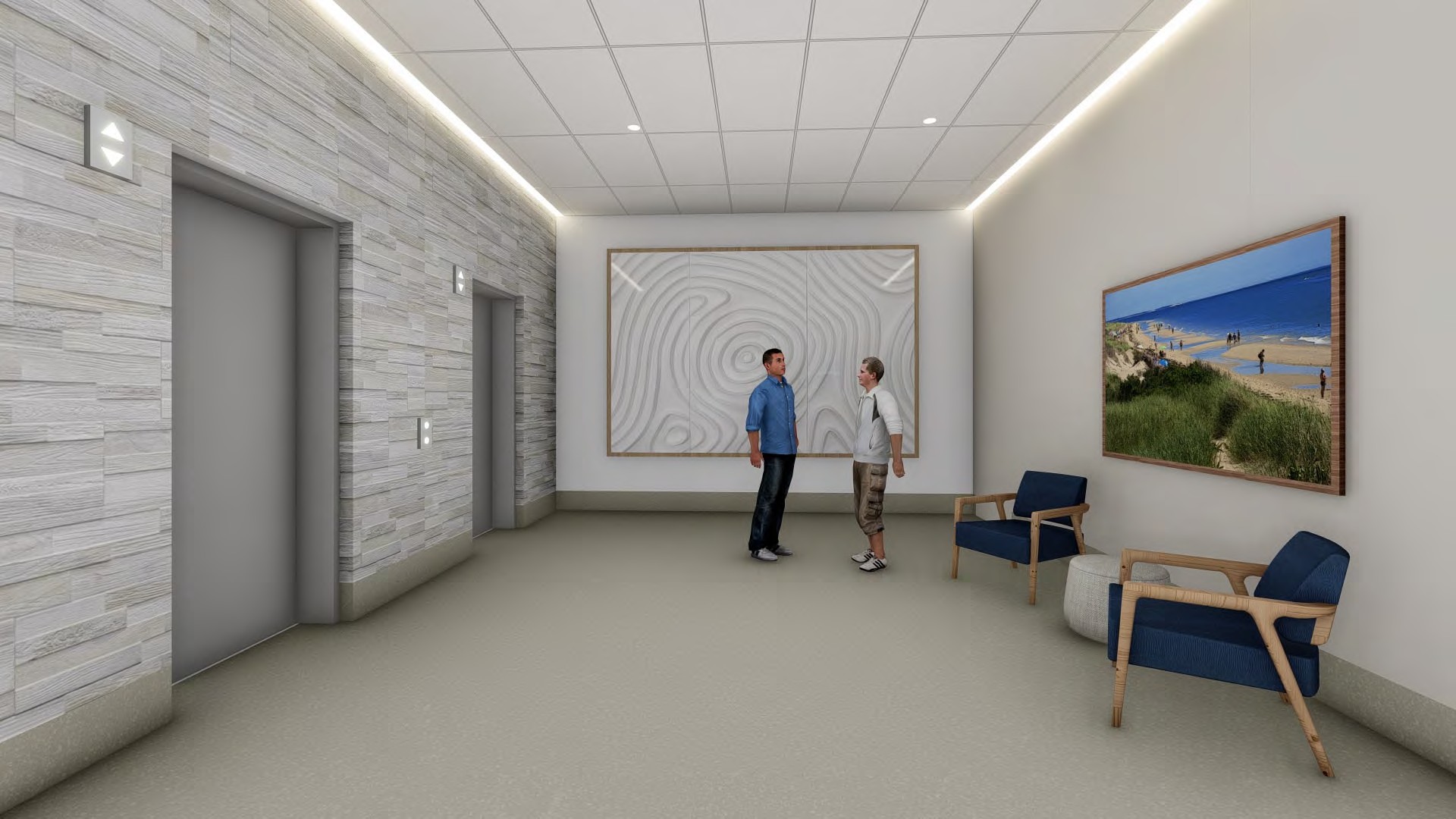 FRONT PORCH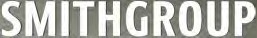 37Community Benefits and Patient Family AdvisorsCape Cod Healthcare is currently undertaking its Community Health Initiative update to be completed by summer 2022. We would expect approximately $4.5 mm of new community dollars will be awarded over a 5-year period with local, state, and DON approval of the project.Cape Cod Healthcare is committed to providing the highest level of care in the most state of the art facilities. We believe this project will enhance our existing services and provide a place of restorative health for our patients, community and staff.Expert physicians. Quality hospitals. Superior care.